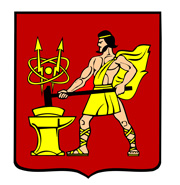 АДМИНИСТРАЦИЯ ГОРОДСКОГО ОКРУГА ЭЛЕКТРОСТАЛЬМОСКОВСКОЙ ОБЛАСТИПОСТАНОВЛЕНИЕ08.09.2022 № 1007/9О внесении изменений в Извещение о проведении открытого аукциона в электронной форме на право заключения договора на организацию ярмарок на месте проведения ярмарок, включенном в Сводный перечень мест проведения ярмарок на территории Московской областиВ целях организации открытого аукциона в электронной форме 
на право заключения договора на организацию ярмарок на местах проведения ярмарок, включенных в Сводный перечень мест проведения ярмарок 
на территории Московской области, в соответствии с федеральными законами от 06.10.2003 № 131-ФЗ «Об общих принципах организации местного самоуправления в Российской Федерации» ,от 26.07.2006 № 135-ФЗ «О защите конкуренции», от 28.12.2009 № 381-ФЗ «Об основах государственного регулирования торговой деятельности в Российской Федерации», Законом Московской области от 24.12.2010 № 174/2010-ОЗ 
«О государственном регулировании торговой деятельности в Московской области», постановлением Правительства Московской области от 16.11.2021 № 1170/40 «Об утверждении Порядка организации ярмарок на территории Московской области и продажи товаров (выполнения работ, оказания услуг) на них», постановлениями Администрации городского округа Электросталь Московской области от 15.07.2022 № 754/7 «Об утверждении Положения о проведении открытого аукциона в электронной форме 
на право заключения договора на организацию ярмарок на месте проведения ярмарок, включенном в Сводный перечень мест проведения ярмарок 
на территории Московской области», от 25.07.2022 № 783/7 «Об утверждении методики определения начальной (минимальной) цены лота аукциона на право заключения договора на организацию ярмарок на месте проведения ярмарок, включенном 
в Сводный перечень мест проведения ярмарок на территории Московской области», распоряжениями Администрации городского округа Электросталь Московской области  от 03.11.2021 № 303-р «Об утверждении перечня мест проведения ярмарок на территории городского округа Электросталь Московской области на 2022 год», от 19.07.2022 № 201-р  «Об утверждении состава Аукционной комиссии по проведению открытого аукциона в электронной форме на право заключения договора на организацию ярмарок на месте проведения ярмарок, включенном в Сводный перечень мест проведения ярмарок на территории Московской области», на основании Устава городского округа Электросталь Московской области, Администрация городского округа Электросталь Московской области ПОСТАНОВЛЯЕТ:1. Внести изменения в Извещение о проведении открытого аукциона 
в электронной форме на право заключения договора на организацию ярмарок на месте проведения ярмарок, включенном в Сводный перечень мест проведения ярмарок на территории Московской области, утвержденное постановлением Администрации городского округа Электросталь от 29.07.2022 № 815/7 (в редакции постановления Администрации городского округа Электросталь Московской области от 29.08.2022 № 965/8), изложив его в новой редакции согласно приложению к настоящему постановлению. 2. Опубликовать настоящее постановление в газете «Официальный вестник» и разместить на официальном сайте городского округа Электросталь в информационно-телекоммуникационной сети Интернет.3. Настоящее постановление вступает в силу со дня его подписания. 4. Контроль за выполнением настоящего постановления возложить на заместителя Главы Администрации городского округа Электросталь - начальника управления по потребительскому рынку и сельскому хозяйству городского округа Электросталь Московской области - Соколову С.Ю.Глава городского округа                                                                                         И.Ю. Волкова                                                              Приложение к постановлению                                                                                   Администрации городского округа                                                                                   Электросталь Московской области                                                                                   от 08.09.2022 № 1007/9                                                                                   «УТВЕРЖДЕНО							          Постановлением Администрации                                                                                   городского округа Электросталь                                                                                   Московской области							                                         от 29.07.2022 № 815/7 (в редакции                                                                                   постановления Администрациигородского округаЭлектросталь Московской области                                                                                   от 29.08.2022 № 965/8)ИЗВЕЩЕНИЕ О ПРОВЕДЕНИИ ОТКРЫТОГО АУКЦИОНА В ЭЛЕКТРОННОЙ ФОРМЕ на право заключения договора на организацию ярмарок на месте проведения ярмарок, включенном в Сводный перечень мест проведения ярмарок на территории Московской области1. Правовое регулирование	Открытый аукцион в электронной форме (далее - Аукцион), открытый по форме подачи предложений и по составу участников и проводится 
в соответствии с требованиями:	- Федерального закона от 26.07.2006 № 135-ФЗ «О защите конкуренции»;	- Федерального закона от 06.10.2003 № 131-ФЗ «Об общих принципах организации местного самоуправления в Российской Федерации»;	- Федерального закона от 28.12.2009 № 381-ФЗ «Об основах государственного регулирования торговой деятельности в Российской Федерации»;	- Закона Московской области от 24.12.2010 № 174/2010-ОЗ «О государственном регулировании торговой деятельности в Московской области»;	- постановления Правительства Московской области от 16.11.2021№ 1170/40 «Об утверждении Порядка организации ярмарок на территории Московской области и продажи товаров (выполнения работ, оказания услуг) на них»;	- распоряжения Министерства сельского хозяйства и продовольствия Московской области от 18.03.2022 № 19РВ-79 «Об утверждении Сводного перечня мест проведения ярмарок на территории Московской области на 2022 год»;	- постановления Администрации городского округа Электросталь Московской области (далее - Администрация) от 03.11.20.21 № 303-р «Об утверждении перечня мест проведения ярмарок на территории городского округа Электросталь Московской области на 2022 год»;	- постановления Администрации от 15.07.2022 № 754/7 «Об утверждении Положения о проведении открытого аукциона в электронной форме на право заключения договора на организацию ярмарок на месте проведения ярмарок, включенном в Сводный перечень мест проведения ярмарок на территории Московской области»;	- постановления Администрации 25.07.2022 № 783/7 «Об утверждении методики определения начальной (минимальной) цены лота аукциона на право заключения договора на организацию ярмарок на месте проведения ярмарок, включенном в Сводный перечень мест проведения ярмарок на территории Московской области»;	- распоряжения Администрации от 19.07.2022 № 201-р «Об утверждении состава Аукционной комиссии по проведению открытого аукциона в электронной форме на право заключения договора на организацию ярмарок на месте проведения ярмарок, включенном в Сводный перечень мест проведения ярмарок на территории Московской области»;	- иных нормативно-правовых актов Российской Федерации и Московской области.2. Сведения об аукционе.	2.1. Организатор аукциона – Администрация городского округа Электросталь Московской области (далее – Организатор аукциона), осуществляющий функции по организации аукциона в электронной форме, утверждающий извещение о проведении аукциона в электронной форме (далее - Извещение) и состав аукционной комиссии.	2.2. Оператор электронной площадки - юридическое лицо, владеющее электронной площадкой, в том числе необходимыми для ее функционирования программными и техническими средствами, обеспечивающее ее функционирование и включенное в перечень операторов электронных площадок, утвержденный Правительством Российской Федерации в соответствии с частью 3 статьи 24.1 Федерального закона от 05.04.2013 № 44-ФЗ «О контрактной системе в сфере закупок товаров, работ, услуг для обеспечения государственных и муниципальных нужд».	Наименование оператора: ООО «РТС-тендер»Адрес сайта: www.rts-tender.ru 3. Предмет Аукциона (лоты)3.1. Лот № 1Начальная цена Лота №1:                              943791,78 руб.	«Шаг аукциона»:                                              47189,59  руб.Размер задатка для участия в аукционе:	 943791,78  руб.Срок действия договора (период проведения ярмарок):  с 17.10.2022 по 18.12.2022 год 
3.2. Лот № 2Начальная цена Лота № 2:                         364033,97        руб.«Шаг аукциона»:                                           18201,7        руб. Размер задатка для участия в аукционе:   364033,97        руб.Срок действия договора (период проведения ярмарок): 07.10.2022 по 25.12.2022 год 
4. Информационное обеспечение аукциона.	4.1. Извещение о проведении аукциона в электронной форме 
(далее – Извещение) размещается на официальном сайте Организатора аукциона по адресу: www.elektrostal.ru на официальном сайте Российской Федерации в информационно-телекоммуникационной сети «Интернет» для размещения информации о проведении торгов по адресу: www.rts-tender.ru, на Едином портале торгов Московской области по адресу: www.easuz.mosreg.ru/ и на электронной площадке по адресу: www.rts-tender.ru не менее чем за 30 календарных дней до дня окончания подачи заявок на участие в аукционе в электронной форме.	Все приложения к Извещению являются его неотъемлемой частью.	4.2. Осмотр места проведения ярмарки производится без взимания платы и обеспечивается Организатором аукциона в срок приема Заявок, установленный в разделе 6 пункта 2.1 Извещения.	Для осмотра места проведения ярмарки с учетом установленных сроков лицо, желающее осмотреть место проведения ярмарки, не позднее, чем за 5 (пять) рабочих дней до дня окончания срока приема Заявок направляет Запрос на осмотр места проведения ярмарки на адрес электронной почты: torg_upr@elektrostal.ru с указанием следующих данных:	- тема письма: «Запрос на осмотр ярмарочной площадки»;	- наименование юридического лица/ Ф.И.О. индивидуального предпринимателя, либо уполномоченного представителя на осмотр Земельного участка;	- местоположение (адрес) проведения ярмарки;	- дата Аукциона и № лота; 	- адрес электронной почты, контактный телефон.	В течение 2 (двух) рабочих дней со дня поступления Запроса 
на осмотр места проведения ярмарки оформляется «смотровое письмо» 
и направляется по электронному адресу, указанному в обращении лицу.5. Требования к Заявителям аукциона.	Заявителем на участие в аукционе (далее – Заявитель) может быть любое юридическое лицо независимо от организационно-правовой формы, формы собственности, места нахождения и места происхождения капитала или индивидуальный предприниматель, претендующий на заключение договора, имеющий электронную подпись, оформленную в соответствии с требованиями действующего законодательства удостоверяющим центром (далее – ЭП), и прошедшие регистрацию (аккредитацию) на электронной площадке в соответствии с Регламентом Оператора электронной площадки и Инструкциями Претендента/Победителя, размещенными на электронной площадке (далее - Регламент и Инструкции).6. Получение ЭП и регистрация (аккредитация) на электронной площадке.	6.1. Для прохождения процедуры регистрации (аккредитации) 
на электронной площадке Заявителю необходимо иметь ЭП, оформленную в соответствии с требованиями действующего законодательства Российской Федерации.	6.2. Для обеспечения доступа к подаче заявки и к участию в аукционе Заявителю с учетом Раздела 5 и пункта 6.1 Извещения необходимо пройти регистрацию (аккредитацию)на электронной площадке в соответствии с Регламентом и Инструкциями.Регистрация на электронной площадке осуществляется без взимания платы.	6.3. Информация по получению ЭП и регистрации (аккредитации) 
на электронной площадке указана в Памятке по участию в аукционе 
в электронной форме Оператора (https://help.rts-tender.ru/articles/list/?id=27).	6.4. В случае если от имени Заявителя действует иное лицо 
(далее - Доверенное лицо), Заявителю и доверенному лицу необходимо пройти регистрацию (аккредитацию) на электронной площадке в соответствии с Регламентом и Инструкциями с учетом положений раздела 5, пунктов 6.1. - 6.3. раздела 6 настоящего Извещения.7. Порядок внесения, блокирования и прекращения блокирования денежных средств в качестве задатка.	7.1. Для участия в аукционе устанавливается требование о внесении задатка.	7.2. В целях исполнения требований о внесении задатка для участия 
в аукционе Заявитель с учетом требований пунктов 5 и 6 Извещения обеспечивает наличие денежных средств на счёте Оператора электронной площадки в размере, не менее суммы задатка, указанного в пункте 3 Извещения.	Перечисление денежных средств на счёт Оператора электронной площадки производится в соответствии с Регламентом и Инструкциями, 
по следующим реквизитам:Получатель платежа: Общество с ограниченной ответственностью 
«РТС-тендер» Банковские реквизиты: Филиал "Корпоративный" ПАО "Совкомбанк"БИК 044525360Расчётный счёт: 40702810512030016362Корр. счёт 30101810445250000360ИНН 7710357167КПП 773001001Назначение платежа:«Задаток на участие в Аукционе «____» ________ 2022 по лоту № ___
на право заключения договора на организацию ярмарок на территории 
г.о. Электросталь Московской области.»	7.3. В целях исполнения требований о внесении задатка для участия в аукционе в электронной форме Заявитель обеспечивает наличие денежных средств на счете Оператора электронной площадки в размере не менее суммы задатка, указанного в Извещении.	Денежные средства в размере, равном задатку, указанному в пункте 3 Извещения, блокируются Оператором электронной площадки в соответствии с Регламентом и инструкциями. Основанием для блокирования денежных средств является Заявка, направленная Оператору электронной площадки. Заблокированные на счете Заявителя денежные средства являются задатком.Подача Заявки и блокирование задатка является основанием 
для заключения Соглашения о задатке (Приложение 1).	7.4. Прекращение блокирования денежных средств на расчетном счете Оператором электронной площадки аукциона в соответствии с Регламентом и Инструкциями производится Организатором аукциона в следующем порядке:	- для Заявителя, отозвавшего Заявку до окончания срока приема Заявок, установленного пунктом 3 Извещения, – в течение 3 (трех) рабочих дней со дня поступления уведомления об отзыве Заявки в соответствии с Регламентом и Инструкциями;	- для Заявителя, не допущенного к участию в аукционе, – в течение 
3 (трех) рабочих дней со дня оформления Протокола рассмотрения заявок 
на участие в аукционе в соответствии с Регламентом и Инструкциями;	- для участников аукциона (далее - Участник), участвовавших в аукционе, но не победивших в нем, – в течение 3 (трех) рабочих дней со дня подписания Протокола о результатах аукциона в соответствии с Регламентом и Инструкциями.	7.5. Информация по внесению, блокированию и прекращению блокирования денежных средств в качестве задатка указана также в Памятке по участию в аукционе в электронной форме Оператора (https://help.rts-tender.ru/articles/list/?id=27).	7.6. Задаток победителя аукциона в электронной форме, а также задаток заявителя, допущенного к участию в аукционе в электронной форме и признанного участником, или заявителя, чья Заявка была единственной, при условии соответствия Заявки и заявителя, подавшего указанную Заявку, всем требованиям, указанным в Извещении, с которым договор заключается, засчитывается в счет платы за право на организацию ярмарок на месте проведения ярмарок. Перечисление задатка Организатору аукциона в счет платы за право на организацию ярмарок на месте проведения ярмарок осуществляется Оператором электронной площадки в соответствии с Регламентом и Инструкциями, размещенными на электронной площадке.Задатки, внесенные указанными в настоящем пункте лицами, не заключившими в установленном в Извещении порядке договора вследствие уклонения от заключения указанного договора, не возвращаются.8. Порядок, форма и срок приема и отзыва Заявок.	8.1. Прием заявок обеспечивается Оператором электронной площадки 
в соответствии с Регламентом и Инструкциями. Один Заявитель вправе подать только одну Заявку по лоту.	8.2. Заявитель с учетом требований разделов 5, 6, 7 подает заявку 
в соответствии с Регламентом и Инструкциями. Информация по подаче заявки указана также в Памятке по участию в аукционе в электронной форме Оператора (https://help.rts-tender.ru/articles/list/?id=27).	8.3. Заявка направляется Заявителем Оператору электронной площадки в сроки, указанные в пункте 2 Извещения, путем:	8.3.1. Заполнение Заявителем ее электронной формы (Приложение 1) с приложением указанных в настоящем пункте документов в форме электронных документов, то есть документов на бумажном носителе, преобразованных в электронно-цифровую форму путем сканирования с сохранением их реквизитов:1) выписка из Единого государственного реестра юридических лиц (или нотариально заверенная копия такой выписки) - для юридических лиц; выписка из Единого государственного реестра индивидуальных предпринимателей (или нотариально заверенная копия такой выписки):- для индивидуальных предпринимателей; надлежащим образом, заверенный перевод на русский язык документов о государственной регистрации юридического лица или физического лица в качестве индивидуального предпринимателя в соответствии с законодательством соответствующего государства (для иностранных лиц), выданных не ранее 1 месяца до даты размещения на официальном сайте Организатора аукциона Извещения; 2) документы, подтверждающие полномочия лица на осуществление действий от имени заявителя: - для юридического лица - документ, подтверждающий полномочия лица на осуществление действий от имени заявителя - юридического лица (копия решения о назначении или об избрании либо приказа о назначении физического лица на должность, в соответствии с которым такое физическое лицо обладает правом действовать от имени заявителя без доверенности (далее - руководитель), либо доверенность на осуществление действий от имени заявителя, заверенная надлежащим образом. В случае если указанная доверенность подписана лицом, уполномоченным руководителем заявителя, Заявка должна содержать также документ, подтверждающий полномочия такого лица); - для индивидуального предпринимателя - нотариально заверенная копия доверенности либо копия такой доверенности с обязательным представлением для сверки оригинала доверенности при подаче документов, если от имени заявителя (индивидуального предпринимателя) действует иное лицо.	*При подаче Заявителем Заявки в соответствии с Регламентом 
и Инструкциями, информация о внесении Заявителем задатка формируется Оператором электронной площадки и направляется Организатору аукциона.	8.3.2. подписания Заявки ЭП Заявителя в соответствии с Регламентом и Инструкциями.	8.4. Заявка и прилагаемые к ней документы направляются единовременно в соответствии с Регламентом и Инструкциями. Не допускается раздельного направления Заявки и приложенных к ней документов, направление дополнительных документов после подачи Заявки или замена ранее направленных документов без отзыва Заявки в соответствии с Регламентом и Инструкциями.	8.5. В соответствии с Регламентом и Инструкциями Оператор электронной площадки возвращает Заявку Заявителю в случае:	- предоставления Заявки, подписанной ЭП лица, не уполномоченного действовать от имени Заявителя;	- подачи одним Заявителем двух и более Заявок при условии, что поданные ранее Заявки не отозваны;	- получения Заявки после установленных в пункте 6 Извещения дня и времени окончания срока приема Заявок.	Одновременно с возвратом Заявки Оператор электронной площадки уведомляет Заявителя об основаниях ее возврата.	Возврат Заявок по иным основаниям не допускается.	8.6. В случае отсутствия у Оператора электронной площадки оснований возврата Заявки Заявителю, Оператор электронной площадки регистрирует Заявку в соответствии с Регламентом и Инструкциями. При этом Оператор электронной площадки направляет Заявителю уведомление о поступлении Заявки в соответствии с Регламентом 
и Инструкциями.	8.7. Заявитель вправе отозвать Заявку в любое время до установленных даты и времени окончания срока приема Заявок (в разделе 2 Извещения) в соответствии с регламентом и Инструкциями.	8.8. Заявитель после отзыва Заявки вправе повторно подать Заявку до установленных даты и времени окончания срока приема Заявок (в разделе 2 Извещения Извещения) в порядке, установленном пунктами 8.1-8.6 Извещения.	8.9. Прием Заявок прекращается Оператором электронной площадки с помощью программных и технических средств в дату и время окончания срока приема Заявок, указанные в разделе 2 Извещения.	8.10. Ответственность за достоверность указанной в Заявке информации и приложенных к ней документов несет Заявитель.	8.11. После окончания срока приема Заявок (в разделе 2 Извещения) Оператор электронной площадки направляет Заявки Организатору аукциона в соответствии с Регламентом и Инструкциями.9. Извещение о проведении аукциона, его изменениеи отказ от проведения аукциона9.1. Организатор аукциона вправе принять решение о внесении изменений в Извещение о проведении аукциона не позднее, чем за три рабочих дня до даты окончания срока подачи заявок на участие в Аукционе. В течение одного дня с даты принятия указанного решения Организатор аукциона размещает такие изменения в газете «Новости недели», на официальном сайте и на сайте www.rts-tender.ru. При этом срок подачи заявок на участие в аукционе должен быть продлен таким образом, чтобы с даты размещения на официальном сайте внесенных изменений в Извещение об открытом аукционе до даты окончания подачи заявок на участие в аукционе он составлял не менее пятнадцати дней. Заинтересованные лица, в том числе лица, подавшие заявки на участие в аукционе, обязаны самостоятельно отслеживать информацию об изменении Извещения об аукционе.9.2. Организатор аукциона не несет ответственности в случае, если заявитель не ознакомился с изменениями, внесенными в Извещение об открытом аукционе и размещенными надлежащим образом.9.3. Организатор аукциона вправе отказаться от проведения аукциона 
в любое время, но не позднее чем за 3 (три) дня до даты окончания приема заявок.9.4. Организатор аукциона размещает решение об отказе от проведения аукциона в газете «Новости недели», на официальном сайте www.elektrostal.ru и на сайте www.rts-tender.ru в течение одного дня с даты принятия решения об отказе от проведения аукциона. В течение 1 (одного) рабочего дня с даты принятия указанного решения Организатор аукциона направляет соответствующие уведомления всем заявителям. Организатор аукциона возвращает заявителю задаток в течение пяти рабочих дней с даты письменного обращения заявителя о возврате задатка.10. Разъяснения положений Извещения10.1. Любое заинтересованное лицо вправе направить в письменной форме (в том числе путем направления отсканированного документа по электронной почте) или в форме электронного документа при наличии технической возможности осуществления электронного документооборота Организатору аукциона запрос о разъяснении положений Извещения о проведении аукциона.10.2. В течение двух рабочих дней, следующих за датой поступления указанного запроса, Организатор аукциона обязан направить заинтересованному лицу в письменной форме или в форме электронного документа разъяснения положений Извещения о проведении аукциона, если указанный запрос поступил к Организатору аукциона не позднее чем за пять дней до даты окончания срока подачи заявок на участие в аукционе.10.3. В течение одного рабочего дня с даты направления заинтересованному лицу разъяснений положений Извещения о проведении аукциона Организатор аукциона должен разместить их на официальном сайте с указанием предмета запроса, но без указания лица, от которого поступил запрос.10.4. Разъяснение положений Извещения о проведении аукциона 
не должно изменять его суть и не должно иметь двойного толкования.11. Порядок рассмотрения Заявок.	11.1. Рассмотрение Заявок осуществляется Аукционной комиссией.	11.2. Заявитель не допускается к участию в Аукционе в следующих случаях:	- непредставление необходимых для участия в аукционе документов или представление недостоверных сведений;	- не поступление задатка на дату рассмотрения Заявок на участие в аукционе;	- подача Заявки лицом, которое в соответствии с федеральными законами не имеет права быть Участником и организатором ярмарок.	11.3. По результатам рассмотрения Аукционной комиссией Заявок Оператор электронной площадки в соответствии с Регламентом и Инструкциями:	- направляет Заявителям, допущенным к участию в аукционе и признанным Участниками и Заявителям, не допущенным к участию в аукционе, уведомления о принятых в их отношении решениях, не позднее установленных в разделе 2 Извещения дня и времени начала проведения аукциона;	- размещает Протокол рассмотрения заявок на участие в аукционе на электронной площадке.	11.4. По результатам рассмотрения Аукционной комиссией Заявок Организатор аукциона размещает Протокол рассмотрения заявок на участие в аукционе на Официальном сайте торгов, на Портале ЕАСУЗ не позднее, чем на следующий день после дня подписания указанного протокола, но не ранее установленных в Извещении дня и времени начала проведения аукциона в электронной форме.	11.5. Заявитель, признанный в соответствии с полученным им уведомлением Участника, в соответствии с Регламентом и Инструкциями считается участвующим в аукционе с даты и времени начала проведения аукциона, указанных в разделе 2 Извещения.12. Порядок проведения аукциона.	12.1. Проведение аукциона в соответствии с Регламентом 
и Инструкциями обеспечивается Оператором электронной площадки.	12.2. В аукционе могут участвовать только Заявители, допущенные 
к участию в Аукционе и признанные Участниками. Оператор электронной площадки обеспечивает Участникам возможность принять участие в аукционе. Информация по участию в аукционе указана также в Памятке по участию в аукционе в электронной форма Оператора (https://help.rts-tender.ru/articles/list/?id=27).	12.3. Процедура аукциона проводится в день и время, указанные 
в разделе 2 Извещения. Время проведения аукциона не должно совпадать 
со временем проведения профилактических работ на электронной площадке.	12.4. Аукцион проводится путем повышения Начальной цены Предмета Аукциона на «Шаг аукциона», установленные пунктом 3.1, 3.2, 3.3 Извещения.	12.5. Если в течение 1 (одного) часа со времени начала проведения процедуры Аукциона не поступило ни одного предложения о цене Предмета Аукциона, которое предусматривало бы более высокую цену Предмета Аукциона, Аукцион завершается с помощью программных и технических средств электронной площадки.	12.6. В случае поступления предложения о более высокой цене Предмета Аукциона, время представления следующих предложений о цене Предмета Аукциона продлевается на 10 (десять) минут.	12.7. Аукцион завершается с помощью программных и технических средств электронной площадки, если в течение 10 (десяти) минут после поступления последнего предложения о цене Предмета Аукциона ни один Участник не сделал предложение о цене Предмета Аукциона, которое предусматривало бы более высокую цену Предмета Аукциона.	12.8. Победителем признается Участник, предложивший наибольшую цену Предмета аукциона.	12.9. Ход проведения процедуры аукциона фиксируется Оператором электронной площадки в электронном журнале, который направляется Организатору аукциона в течение 1 (одного) часа со времени завершения аукциона для подведения Аукционной комиссией результатов аукциона путем оформления Протокола о результатах аукциона. Один экземпляр Протокола о результатах Аукциона в электронной форме передается Победителю аукциона.	12.10. Оператор электронной площадки приостанавливает проведение аукциона в случае технологического сбоя, зафиксированного программными и техническими средствами электронной площадки. Не позднее чем за 3 (три) часа до времени возобновления проведения аукциона, в соответствии с Регламентом и Инструкциями Участники получают уведомления от Оператора электронной площадки с указанием даты и времени возобновления проведения аукциона.	12.11. После завершения аукциона Оператор электронной площадки размещает протокол о результатах аукциона на электронной площадке с Регламентом и Инструкциями.	12.12. Организатор аукциона размещает Протокол о результатах аукциона на Официальном сайте торгов, Портале ЕАСУЗ МО в течение одного рабочего дня со дня его подписания.	12.13. Аукцион признается несостоявшимся в случаях, если:	- по окончании срока подачи Заявок была подана только одна Заявка;	- по окончании срока подачи Заявок не подано ни одной Заявки;	- на основании результатов рассмотрения Заявок принято решение об отказе в допуске к участию в аукционе всех Заявителей;	- на основании результатов рассмотрения Заявок принято решениео допуске к участию в аукционе и признании Участником только одного Заявителя;	- в случае если в течении 1 (одного) часа после начала проведения аукциона не поступило ни одного предложения о цене Предмета аукциона, которое предусматривало бы более высокую цену Предмета аукциона.13. Условия и сроки заключения договора на организацию ярмарок на месте проведения ярмарок на территории городского округа Электросталь Московской области, включенном в Сводный перечень мест проведения ярмарок Московской области.13.1. Заключение договора осуществляется в порядке, предусмотренном Гражданским кодексом Российской Федерации, иными федеральными законами и нормативно-правовыми актами, а также Извещением (Приложение 2).13.2. В случае если аукцион в электронной форме признан несостоявшимся и только один заявитель допущен к участию в аукционе и признан Участником или в случае, если по окончании срока подачи Заявок подана только одна Заявка при условии соответствия Заявки и заявителя, подавшего указанную Заявку, всем требованиям, указанным в Извещении, Администрация в течение 10 дней со дня подписания Протокола рассмотрения заявок на участие в аукционе в электронной форме направляет Заявителю 3 экземпляра подписанного проекта договора. При этом размер платы за право на организацию ярмарок на месте проведения ярмарок по договору определяется в размере, равном начальной цене предмета аукциона в электронной форме.13.3. Администрация направляет победителю аукциона 3 экземпляра подписанного проекта договора в десятидневный срок со дня составления Протокола о результатах аукциона в электронной форме.13.4. Не допускается заключение договора ранее чем через 10 дней 
со дня размещения информации о результатах аукциона в электронной форме на Официальном сайте торгов.13.5. Победитель аукциона в электронной форме или иное лицо, с которым заключается договор, обязаны подписать договор в течение 30 дней со дня направления им такого договора.13.6. Если договор в течение 30 дней со дня направления проекта договора победителю аукциона в электронной форме не был им подписан и представлен Организатору торгов, Администрация предлагает заключить указанный договор иному Участнику, который сделал предпоследнее предложение о цене предмета аукциона в электронной форме, по цене, предложенной победителем аукциона в электронной форме.13.7. В случае если в течение 30 дней со дня направления Участнику, который сделал предпоследнее предложение о цене предмета аукциона в электронной форме, проекта договора, этот Участник не представил Администрации подписанный со своей стороны договор, Администрация вправе принять решение о проведении повторного аукциона в электронной форме.                                                                                   Приложение 1								к Извещению о проведении 								                               открытого АукционаФОРМА ЗАЯВКИ НА УЧАСТИЕ В АУКЦИОНЕ В ЭЛЕКТРОННОЙ ФОРМЕВ Аукционную комиссиюЗаявитель _______________________________________________________________________________________________(Ф.И.О, индивидуального предпринимателя,
наименование юридического лица с указанием организационно-правовой формы)в лице 	 _______________________________________________________________________________________
(Ф.И.О. руководителя юридического лица или уполномоченного лица, лица действующего на основании доверенности)действующего на основании __________________________________________________________________ (Устав, Положение, Соглашение, Доверенности и т.д.)Паспортные данные Заявителя: серия________№ ___________________ дата выдачи ________________ 
кем выдан: _________________________________________________________Адрес: _____________________________________________________________Контактный телефон: ________________________________________________ ОГРНИП (для индивидуального предпринимателя): № _______________________________ 
ИНН  _______________________________КПП _______________________________ОГРН ________________________________Представитель ЗаявителяПаспортные данные Заявителя: серия_________№ _________ дата выдачи ___________ 
кем выдан: _________________________________________________________Адрес: _____________________________________________________________Контактный телефон: ________________________________________________ принял решение об участии в аукционе в электронной форме, и обязуется обеспечить поступление задатка 
в размере _____________________ руб.  ____________________________ (сумма прописью), в сроки и в порядке, установленные в Извещении о проведении аукциона в электронной форме, и в соответствии с Регламентом Оператора электронной площадки.1. Заявитель обязуется:Соблюдать условия и порядок проведения аукциона в электронной форме, содержащиеся в Извещении 
о проведении аукциона в электронной форме и Регламенте Оператора электронной площадки.В случае признания Победителем аукциона в электронной форме, а также в иных случаях, предусмотренных пунктом 34 постановления Администрации от 15.07.2022 № 754/7, заключить договор с Организатором 
в соответствии с порядком, сроками и требованиями, установленными Извещением о проведении аукциона 
в электронной форме и договором.2. Заявитель согласен и принимает все условия, требования, положения Извещения о проведении аукциона 
в электронной форме, проекта договора и Регламента Оператора электронной площадки, и они ему понятны. Заявителю известны сведения о месте проведения ярмарки, Заявитель надлежащим образом ознакомлен с реальным состоянием места проведения ярмарки и не имеет претензий к ней.3. Заявитель извещен о том, что он вправе отозвать Заявку в любое время до установленных даты и времени окончания срока приема Заявок на участие в аукционе в электронной форме, в порядке, установленном в Извещении о проведении аукциона в электронной форме.4. Ответственность за достоверность представленных документов и информации несет Заявитель. 5. Заявитель подтверждает, что на дату подписания настоящей Заявки ознакомлен с порядком проведения аукциона 
в электронной форме, порядком внесения, блокирования и прекращения блокирования денежных средств в качестве задатка, и они ему понятны.6. Заявитель осведомлен и согласен с тем, что Организатор аукциона в электронной форме не несут ответственности 
за ущерб, который может быть причинен Заявителю отменой аукциона в электронной форме, внесением изменений 
в Извещение о проведении аукциона в электронной форме, а также приостановлением процедуры проведения аукциона в электронной форме. При этом Заявитель считается уведомленным об отмене аукциона в электронной форме, внесении изменений в Извещение о проведении аукциона в электронной форме с даты публикации информации об отмене аукциона в электронной форме, внесении изменений в Извещение о проведении аукциона 
в электронной форме на официальном сайте торгов Российской Федерации в информационно-телекоммуникационной сети «Интернет» для размещения информации о проведении торгов www.rts-tender.ru и сайте Оператора электронной площадки.7. В соответствии с Федеральным законом от 27.07.2006 № 152-ФЗ «О персональных данных» (далее - Федеральный закон от 27.07.2006 № 152-ФЗ), подавая Заявку, Заявитель дает согласие на обработку персональных данных, указанных выше и содержащихся в представленных документах, в целях участия в аукционе (под обработкой                                            Приложение № 2                                                                                     к Извещению о проведении 							            открытого Аукциона                                                                                      ПроектДоговор № ________на организацию ярмарок на месте организации ярмарок, включенномв Сводный перечень мест проведения ярмарок на территориигородского округа Электросталь  Московской областигородской округ Электросталь  Московская область	                                   	«___» _______ 20__ г.________________________________________________________________(наименование уполномоченного органа муниципального образования)в лице ___________________________________________________________действующего на основании ____________, в дальнейшем именуемая «Сторона 1», с одной стороны, и ___________________ в лице ___________,действующего на основании ____________, в дальнейшем именуемая «Сторона 2», с другой стороны, вместе именуемые «Стороны», а по отдельности «Сторона», на основании Протокола о результатах аукциона в электронной форме от «___» ________ 20__ г. № ________ заключили настоящий Договор о нижеследующем:1. Предмет Договора1.1.  Сторона 1 предоставляет Стороне 2 право на организацию ярмарок на месте проведения ярмарок площадью _____________кв. м. по адресу (адресному ориентиру): ________________________________________________________________________________
(далее - место проведения ярмарок) в соответствии с характеристиками проведения ярмарок (приложение 1) за плату, перечисляемую Стороной 2 в бюджет городского округа Электросталь  Московской области.	Право на организацию ярмарок на месте проведения ярмарок 
у Стороны 2 возникает после заключения Договора.	Место проведения ярмарок включено в Сводный перечень мест проведения ярмарок на территории Московской области.2. Срок действия Договора2.1. Настоящий Договор вступает в силу с даты его подписания 
и действует до «___» _______ 20__ г.3. Оплата по Договору3.1. Цена договора определена по итогам аукциона в электронной форме и составляет _______ (_______) руб. _____ коп. без НДС.3.2. Оплата по Договору осуществляется в рублях Российской Федерации.3.3. Сторона 2 оплатила обеспечение заявки на участие в аукционе 
в электронной форме в виде задатка в размере _________ (________) руб. _______ коп, сумма которого засчитывается в счет платы по Договору, указанной в п. 3.1 Договора.3.4. Оплата по Договору осуществляется путем перечисления денежных средств по реквизитам Стороны 1 в следующем порядке:Авансовым платежом в размере 50% от цены Договора, что составляет ________ (________) руб. ________ коп. без НДС. В сумме авансового платежа учитывается сумма задатка, указанная в п. 3.3 Договора.Авансовый платеж уплачивается Стороной 2 в течение пяти банковских дней с даты подписания Сторонами Договора.Оставшиеся 50% от цены Договора, что составляет _________ (_______) руб. ______ коп. без НДС, уплачиваются Стороной 2 равными платежами ежемесячно до _____ числа следующего месяца. Последний платеж Сторона 2 уплачивает не позднее чем за _____ дней до начала организации последней ярмарки, проводимой на основании Договора.В платежных документах в графе «Наименование платежа» указывается «Плата на право организации ярмарки. Договор № __________ от ____________».	Датой оплаты считается дата поступления денежных средств 
в бюджет городского округа Электросталь  Московской области. 3.5. Размер платы по Договору не может быть изменен по соглашению Сторон.3.6. Сторона 2 не вправе уступать права и осуществлять перевод долга по обязательствам, возникшим из Договора. Обязательства по Договору должны быть исполнены Стороной 2 лично, если иное не установлено законодательством Российской Федерации.4. Права и обязанности Сторон4.1. Сторона 1:4.1.1. Предоставляет право Стороне 2 организовать и провести ярмарку в соответствии с условиями Договора.4.1.2. В течение срока действия Договора не заключает договор 
на организацию ярмарок на месте проведения ярмарок с иными лицами.4.1.3. Осуществляет контроль за выполнением Стороной 2 требований к организации и проведению ярмарок согласно Договору и действующему законодательству.4.1.4. Лично или через специализированные организации проводит проверки проводимых в соответствии с условиями Договора ярмарок 
с составлением акта фиксации нарушений (приложение 2).4.1.5. По истечении 3 (трех) календарных дней с даты окончания срока действия или расторжения Договора без уведомления Стороны 2 проводит работы по демонтажу и вывозу конструкций и оборудования, оставленного после организации ярмарок Стороной 2, на месте проведения ярмарок.4.1.6. Требует возмещения затрат от Стороны 2 за выполненные работ по приведению места проведения ярмарок в первоначальное состояние, демонтажу и хранению конструкций и оборудования, оставленного после организации ярмарок Стороной 2 на месте проведения ярмарок 
по окончании срока действия или расторжения Договора.4.1.7. Своевременно и в полном объеме направляет информацию 
о проводимых ярмарках, в том числе о проведении ярмарок или об отмене ярмарок, в Реестр ярмарок.4.1.8. Имеет право беспрепятственного доступа на место проведения ярмарок.4.2. Сторона 2:4.2.1. Организует ярмарки на месте проведения ярмарок в соответствии с Договором, требованием законодательства Российской Федерации, Московской области и городского округа Электросталь  Московской области. Использует место проведения ярмарок по целевому назначению.4.2.2. Предоставляет Стороне 1 не позднее чем за 5 (пять) дней до проведения ярмарки разработанные и утвержденные в соответствии с требованием Договора и действующего законодательства:план мероприятий организации ярмарки и продажи товаров (выполнения работ, оказания услуг) на ней (далее - План мероприятий);режим работы ярмарки;порядок организации ярмарки;порядок предоставления торговых мест, исходя из типа ярмарки.4.2.3. Публикует в средствах массовой информации и размещает 
на своем сайте в информационно-телекоммуникационной сети «Интернет» информацию о плане мероприятий не позднее чем за 5 (пять) дней до проведения ярмарки.4.2.4. Выполняет работы по организации ярмарки и оборудованию торговых мест с даты представления Стороне 1 документации, указанной в п. 4.2.2 Договора:в случае проведения ярмарки на земельном участке оборудует место проведения ярмарки согласно требованиям действующего законодательства;привлекает к участию в ярмарке отечественных товаропроизводителей;обеспечивают исполнение требований к архитектурно-художественному облику мест проведения ярмарки в части внешнего вида зданий, строений, сооружений (их отдельных элементов), ограждений (заборов), освещения, малых архитектурных форм, элементов озеленения, твердых и мягких покрытий, других элементов благоустройства мест проведения ярмарок, установленных в соответствии с Законом Московской области от 30.12.2014 № 191/2014-ОЗ «О регулировании дополнительных вопросов в сфере благоустройства в Московской области» в правилах благоустройства территории муниципальных образований Московской области;проводит работы по благоустройству площадки ярмарки 
в соответствии с правилами благоустройства территории городского округа Электросталь Московской области;проводит работы по благоустройству площадки ярмарки;обеспечивает охранные мероприятия на период работы ярмарки;обеспечивает противопожарное и санитарное содержание ярмарки, организует уборку территории ярмарки и вывоз мусора и биологических отходов в соответствии с требованиями, установленными нормативными правовыми актами Российской Федерации, Московской области и городского округа Электросталь Московской области;обеспечивает доступность территории и объектов ярмарки для инвалидов и других маломобильных групп населения;обеспечивает наличие журнала учета мероприятий по контролю 
и аптечки первой медицинской помощи;обеспечивает освещение и электроснабжение территории ярмарки;с учетом необходимости компенсации затрат на организацию ярмарки и продажи товаров на ней устанавливает размер платы за предоставление оборудованных торговых мест на ярмарке, а также за оказание услуг, связанных с обеспечением торговли;обеспечивает выполнение Плана мероприятий;обеспечивает соблюдение требований, установленных законодательством Российской Федерации, в том числе о защите прав потребителей, санитарно-эпидемиологическом благополучии населения, охране окружающей среды, пожарной безопасности, а также требований, установленных настоящим договором;производит нумерацию торговых мест согласно, схеме размещения торговых мест на ярмарке;предоставляет торговые места в соответствии со схемой размещения торговых мест на ярмарке;заключает договор на ветеринарное сопровождение;соблюдает условия труда граждан, работающих на ярмарке.4.2.5. Обеспечивает реализацию товаров на ярмарке в соответствии 
с заявленным ассортиментным перечнем товаров (услуг).4.2.6. Оборудует вывеску с указанием оператора ярмарки, должностного лица, назначенного организатором ярмарок ответственным за организацию и проведение ярмарки, его адреса и режима работы ярмарки.4.2.7. Обеспечивает выполнение продавцами требований законодательства Российской Федерации в сфере защиты прав потребителей, в области обеспечения санитарно-эпидемиологического благополучия населения, а также и иных требований законодательства.4.2.8. Оборудует место проведения ярмарок контейнерами для сбора мусора в соответствии с требованиями санитарных правил 
и организовывает уборку территории и вывоз мусора.4.2.9. Определяет места для парковки транспорта и движения транспорта в месте проведения ярмарок.4.2.10. Заключает договоры с лицами, осуществляющими торговую деятельность.4.2.11. Создает условия для соблюдения личной гигиены участников ярмарок и посетителей (установка и обслуживание туалетов, наличие воды, наличие рукомойников и др.).4.2.12. Обеспечивает участников ярмарок (при необходимости) торгово-технологическим оборудованием, инвентарем, весоизмерительными приборами.4.2.13. Обеспечивает противопожарное и санитарное содержание ярмарок, организацию уборки территории ярмарок, вывоз снега, мусора 
и биологических отходов, биотуалетами.4.2.14. Предоставляет Стороне 1 информацию об ассортименте реализуемой на ярмарке продукции, список лиц, осуществляющих торговую деятельность на ярмарке, и информацию о заключенных договорах.4.2.15. Обеспечивает внешний вид продавцов и оформление ярмарок 
по согласованию со Стороной 1.4.2.16. Предоставляет на безвозмездной основе не менее 
15% (пятнадцати процентов) мест крестьянским (фермерским) хозяйствам, а также гражданам, ведущим личное подсобное хозяйство, занимающимся садоводством, огородничеством, осуществляющим заготовку пищевых лесных ресурсов, для продажи, произведенной ими продукции.Предоставление мест осуществляется субъектам малого и среднего предпринимательства, включенным в федеральные, региональные, муниципальные программы (подпрограммы).4.2.17. По окончании срока действия или расторжения Договора: освобождает место проведения ярмарок от конструкций и оборудования; приводит место проведения ярмарок в первоначальное состояние; письменно уведомляет Сторону 1 об освобождении места проведения ярмарок.4.2.18. Без внесения соответствующей информации в Реестр ярмарок 
не проводит ярмарки, не отменяет ярмарки, не изменяет условия проведения ярмарок, указанные в Реестре ярмарок.4.2.19. Возмещает затраты Стороне 1 за выполненные работы 
по приведению места проведения ярмарок в первоначальное состояние, 
по демонтажу и хранению конструкций и оборудования, оставленного после организации ярмарок, на месте проведения ярмарок по окончании срока действия или расторжения Договора.4.3. Стороны обязаны уведомить друг друга об изменении своих почтовых адресов, банковских, иных реквизитов в срок не позднее 3 (трех) календарных дней с момента соответствующих изменений в письменной форме с указанием новых реквизитов. В противном случае все риски, связанные с исполнением обязательств по договору, несет Сторона, не уведомившая об изменении реквизитов другую Сторону.5. Ответственность Сторон5.1. Стороны несут ответственность за неисполнение или ненадлежащее исполнение обязательств по Договору в соответствии с законодательством Российской Федерации.5.2. За нарушение сроков внесения платы по договору Сторона 2 выплачивает неустойку (пени) из расчета 0,01% от размера невнесенной суммы за каждый календарный день просрочки.5.3. В случае выявления Стороной 1 нарушений Стороной 2 пункта 4.2 Договора Стороной 1 составляется акт фиксации нарушений, на основании которого Сторона 2 в течение 2 (двух) дней устранить нарушения.Сторона 1 вправе уведомить соответствующие контрольные 
и надзорные органы о выявленных нарушениях.5.4. За неисполнение или ненадлежащее исполнение Стороной 2 обязательств, предусмотренных пунктами 4.2.1.	- 4.2.18. Договора, Сторона 2 несет ответственность в виде штрафа в размере 10 000 (десять тысяч) руб. 00 коп. за каждый факт невыполнения или ненадлежащего исполнения Стороной 2 своих обязательств. За невыполнение или ненадлежащее исполнение Стороной 2 обязательств, предусмотренных пунктом 4.2.18. Договора, Сторона 2 несет ответственность в виде штрафа в размере 10 000 (десять тысяч) рублей 00 коп.5.5. Убытки Стороны 1, возникшие в связи с неисполнением (ненадлежащим исполнением) Стороной 2 условий настоящего Договора, взыскиваются в полном размере сверх неустоек и штрафов, предусмотренных пунктами 5.2 - 5.4 Договора.5.6. За ненадлежащее исполнение Стороной 1 обязательств, предусмотренных Договором, начисляется штраф в виде фиксированной суммы в размере 0,1% платы по Договору.За неисполнение или ненадлежащее исполнение Стороной 1 обязательств, предусмотренных пунктом 4.1.7 Договора, Сторона 1 компенсирует Стороне 2 возникшие у Стороны 2 убытки.5.7. Сторона 1 не несет ответственности по сделкам, заключаемым Стороной 2 в целях организации ярмарки в месте организации ярмарок.Возмещение убытков и уплата неустойки за неисполнение обязательств не освобождает Стороны от исполнения обязательств по Договору.6. Порядок изменения, прекращения и расторжения Договора6.1. Договор может быть расторгнут:- по соглашению Сторон;- в судебном порядке;- в связи с односторонним отказом Стороны от исполнения обязательств по Договору на условиях и в порядке, установленных законодательством Российской Федерации и Договором.6.2. Договор может быть расторгнут Стороной 1 в порядке одностороннего отказа от исполнения Договора при совершении Стороной 2 одного из нарушений:-невнесения или неполного внесения Стороной 2 платы по договору 
в течение двух месяцев;- нецелевого использования Стороной 2 места проведения ярмарок;-поступления более трех подтвержденных жалоб от потребителей 
на организацию ярмарки Стороной 2;-неисполнения Стороной 2 одного из обязательств, установленных пунктами 4.2.2, 4.2.5, 4.2.6 - 4.2.17 Договора;-неисполнения Стороной 2 более трех требований, установленных 
в пункте 4.2.4 Договора;-прекращения Стороной 2 в установленном законом порядке своей деятельности;-в случае принятия Стороной 1 решения об использовании земельного участка (земель), в границах которого размещается место проведения ярмарок, для иных целей, в том числе для муниципальных (государственных) нужд.6.3. В случае одностороннего отказа от исполнения Договора Сторона 1 обязана направить соответствующее уведомление о расторжении Договора Стороне 2 в письменном виде заказным почтовым отправлением с подтверждением получения отправления Стороной 2, либо нарочно под подпись, либо телеграммой, либо посредством факсимильной связи, либо по адресу электронной почты, либо с использованием иных средств связи 
и доставки, обеспечивающих фиксирование такого уведомления 
и получение Стороной 1 подтверждения о его вручении Стороне 2.Выполнение Стороной 1 указанных выше требований считается надлежащим уведомлением Стороны 2 об одностороннем отказе от исполнения Договора. Датой такого надлежащего уведомления признается дата получения Стороной 1 подтверждения о вручении Стороне 2 указанного уведомления либо дата получения Стороной 1 информации 
об отсутствии Стороны 2 по ее адресу места нахождения.При невозможности получения указанных подтверждений либо информации датой такого надлежащего уведомления признается дата по истечении 15 (пятнадцати) календарных дней с даты размещения решения Стороны 1 об одностороннем отказе от исполнения Договора на официальном сайте в информационно-телекоммуникационной сети «Интернет» Стороны 1.Решение Стороны 1 об одностороннем отказе от исполнения Договора вступает в силу, а Договор считается расторгнутым через 10 (десять) календарных дней с даты надлежащего уведомления Стороной 1 Стороны 2 об одностороннем отказе от исполнения Договора.6.4. Расторжение Договора по соглашению Сторон производится путем подписания соответствующего соглашения о расторжении.6.5. В случае досрочного расторжения настоящего Договора на основании п. 6.2 настоящего Договора денежные средства, оплаченные Стороной 2, возврату не подлежат.6.6. Вносимые в Договор дополнения и изменения оформляются письменно дополнительными соглашениями, которые являются неотъемлемой частью Договора с момента их подписания Сторонами.6.7. Договор прекращает действовать с даты, указанной в п. 2.1 Договора, без оформления Сторонами дополнительного соглашения.7. Порядок разрешения споров7.1. В случае возникновения любых противоречий, претензий 
и разногласий, а также споров, связанных с исполнением настоящего Договора, Стороны предпринимают усилия для урегулирования таких противоречий, претензий и разногласий в добровольном порядке с оформлением совместного протокола урегулирования споров.7.2. Все достигнутые договоренности Стороны оформляют в виде дополнительных соглашений, подписанных Сторонами и скрепленных печатями (при наличии).7.3. До передачи спора на разрешение суда Стороны принимают меры к его урегулированию в претензионном порядке.7.4. Претензия должна быть направлена в письменном виде. 
По полученной претензии Сторона должна дать письменный ответ по существу в срок не позднее 15 (пятнадцати) календарных дней с даты ее получения. Оставление претензии без ответа в установленный срок означает признание требований претензии.7.5. Если претензионные требования подлежат денежной оценке, в претензии указывается истребуемая сумма и ее полный и обоснованный расчет.7.6. В подтверждение заявленных требований к претензии должны быть приложены необходимые документы либо выписки из них.7.7. В претензии могут быть указаны иные сведения, которые, 
по мнению заявителя, будут способствовать более быстрому и правильному ее рассмотрению, объективному урегулированию спора.7.8. В случае невыполнения Сторонами своих обязательств и не достижения взаимного согласия споры по настоящему Договору разрешаются в Арбитражном суде г. о. Электросталь  Московской области.8. Форс-мажорные обстоятельства8.1. Стороны освобождаются за частичное или полное неисполнение обязательств по Договору, если оно явилось следствием обстоятельств непреодолимой силы.8.2. Сторона, для которой создалась невозможность исполнения обязательств, обязана в письменной форме в течение 10 (десяти) дней письменно известить другую Сторону о наступлении вышеизложенных обстоятельств, предоставив дополнительно подтверждение компетентных органов.8.3. Невыполнение условий пункта 8.2 Договора лишает Сторону права ссылаться на форс-мажорные обстоятельства при невыполнении обязательств по Договору.9. Заключительные положения9.1. Настоящий Договор составлен в двух экземплярах, имеющих равную юридическую силу, по одному экземпляру для каждой Стороны.9.2. Неотъемлемой частью настоящего Договора являются:-приложение 1 «Характеристики проведения ярмарок»;-приложение 2 «Акт фиксации нарушений».10. Реквизиты и подписи СторонСторона 1									Сторона 2          Приложение 1                                                                 к договору № _____ 
                                                                        на организацию ярмарок                                                                                  на месте организации ярмарок                                                                                       на территории городского округа                                                                                           Электросталь  Московской области                                                                                       включенном в Сводный перечень                                                                              мест проведения ярмарок на                                                                                       территории Московской области                                                                            от «___» _________ 20__ г.Характеристики проведения ярмарокХарактеристики проведения ярмарок                                     Приложение 2                                              к договору № _____ 
                                                      на организацию ярмарок                                                                 на месте организации ярмарок                                                                      на территории городского округа                                                              Электросталь Московской области,                                                                                                      включенном в Сводный перечень мест проведения ярмарок на территории                                               Московской области                                                          от «___» _________ 20__ г.Актфиксации нарушенийг. ____________							"___" ________ 20__ г.Место составления акта: ___________________________________________Время составления акта: ___________________________________________Мы, нижеподписавшиеся:1._______________________________________________________________				(Ф.И.О., должность, место работы)2._______________________________________________________________				(Ф.И.О., должность, место работы)3._______________________________________________________________				(Ф.И.О., должность, место работы)В присутствии____________________________________________________(Ф.И.О. представителя организации или Ф.И.О. лица совершившего нарушение)Составили настоящий акт о нижеследующем:Лицо____________________________________________________________		(наименование организации, должность, профессия, Ф.И.О.)При выполнении__________________________________________________			(описание действия, работ и т.д.)Допустил нарушение: _____________________________________________			(указать сущность нарушения, а также какие нарушения____________________________________________________________
требований законодательства, Договора, норм и правил, и т.д.)1. __________________________________________ (подпись) 2. __________________________________________ (подпись) 3. __________________________________________ (подпись) С актом ознакомлен*___________________________________________ (подпись) *В случае отказа лица, совершившего нарушение, от подписания акта 
об этом делается отметка «От подписи об ознакомлении с настоящим актом (должность, профессия, Ф.И.О.) отказался», после чего составители акта расписываются еще раз. Один экземпляр акта выдается нарушителю под расписку. При отказе в получении акт направляется по почте. Скан акта направляется по электронной почте, указанной в Договоре. Направленный по электронной почте акт считается врученным нарушителю в день отправления.                                                                                               Приложение 3								            к Извещению о проведении 								            открытого АукционаПроект соглашения о задатке №____г. Электросталь_ 			 				« ____» ____________20 ___ 	Администрация городского округа Электросталь Московской области 
(далее – Администрация) в лице _____________________________________, действующего на основании ______________________________________, именуемый в дальнейшем «Организатор аукциона», с одной стороны, 
и ________________________________________________________________, в лице ____________________________________________________________, действующего на основании ____________, именуемое в дальнейшем «Заявитель», с другой стороны, в соответствии с пунктом 1 статьи 380 Гражданского кодекса Российской Федерации, заключили настоящий Договор о нижеследующем:	1. Предмет Соглашения	Заявитель в доказательство намерения заключить договор на организацию ярмарок на месте организации ярмарок, включенном в Сводный перечень мест проведения ярмарок на территории Московской области (далее – Договор на организацию ярмарок) _______________________, а также в качестве обеспечения надлежащего исполнения своих обязательств, в счет причитающихся с него по договору платежей, обеспечивает наличие денежных средств на счёте Оператора электронной площадки в размере не менее суммы задатка, установленного в сумме ___________ руб. (______), и соглашается с блокированием указанной суммы в порядке, предусмотренном Разделом 3 настоящего Договора.	2.  Порядок внесения, блокирования и прекращения блокирования денежных средств в качестве задатка указан в Извещении.3. Ответственность сторон за неисполнение либо ненадлежащее исполнение настоящего Соглашения наступает в соответствии с действующим законодательством российской Федерации.4. Все споры и разногласия, которые могут возникнуть в результате исполнения Сторонами условий настоящего Соглашения, будут по возможности решаться путем переговоров. В случае невозможности разрешения споров путем переговоров Стороны рассматривают их в установленном законом порядке.4. Соглашение вступает в силу с момента подписания его Сторонами, прекращает свое действие с момента надлежащего исполнения Сторонами взятых на себя обязательств.5. Все изменения и дополнения к настоящему Соглашению оформляются письменно дополнительным соглашением.6. Юридические адреса и реквизиты Сторон:МП								МП                                                                                   Приложение 4								к Извещению о проведении 								открытого Аукциона					В ________________________________					(Организатор аукциона в электронной  форме)					от ________________________________					(Ф.И.О. гражданина, индивидуального					предпринимателя или руководителя/представителя 									юридического лица)                                                       __________________________________		(наименование юридического лица)Запрос на осмотр места проведения ярмарки	Прошу оформить документ для осмотра места проведения ярмарки.Местоположение (адрес) __________________________________________________________________________________________________________Дата аукциона «____»______________20 ___г.№ аукциона _____________________________
№ лота _________________________________Уполномоченное лицо на осмотр:________________________________________________________________Ф.И.О.Контактные телефоны: _______________________Адрес электронной почты _________________________________________Для юридических лиц:Руководитель ________________________________ /__________________/				Подпись 					Ф.И.О.М.П. (при наличии)Для индивидуальных предпринимателей:Индивидуальный предприниматель_______________/__________________/							Подпись 			Ф.И.О.М.П. (при наличии)Для граждан:__________________________________/__________________/				Подпись 					Ф.И.О.№ п/пВид информацииСодержание информации1.Форма торговОткрытый Аукцион в электронной форме на право организации ярмарок на месте организации ярмарок, включенном в Сводный перечень мест проведения ярмарок на территории городского округа Электросталь Московской области.2.Предмет аукционаПраво организации ярмарок на месте проведения ярмарки, на территории городского округа Электросталь Московской области, включенном в Сводный перечень мест проведения ярмарок на территории Московской области.3.Основание для проведения аукционаПостановление Администрации городского округа Электросталь от 15.07.2022 № 754/7 «Об утверждении Положения о проведении открытого аукциона в электронной форме на право заключения договора на организацию ярмарок на месте проведения ярмарок, включенном в Сводный перечень мест проведения ярмарок на территории Московской области».4.Наименование организатора аукциона, адрес, контактная информацияАдминистрация городского округа Электросталь Московской области144003, Московская область, г. Электросталь, ул. Мира, д. 5;Адрес сайта: www.elektrostal.ru;Телефон : 8(49657)1-99-00Адрес электронной почты : torg_upr@electrostal.ru5.Аукционная комиссияСостав аукционной комиссии утвержден  распоряжением Администрации от 19.07.2022 № 201-р «Об утверждении состава Аукционной комиссии по проведению открытого аукциона в электронной форме на право заключения договора на организацию ярмарок на месте проведения ярмарок, включенном в Сводный перечень мест проведения ярмарок на территории Московской области»;Контактный телефон: 8(49657)1-99-006.Дата и время начала подачи заявок, окончания подачи заявок на участие в Аукционе, время подачи заявокС 09 час. 00 мин. 01.08.2022г. по московскому времени до 18 час. 00 мин. 15.09.2022г. по московскому времениПодача заявок осуществляется круглосуточно7.Место (адрес) подачи заявок на участие 
в АукционеЭлектронная площадка: www.rts-tender.ru8.Порядок, форма и срок приема и отзыва ЗаявокИнформация указана в разделе 8 настоящего извещения 9.Место проведенияярмарки (местоположение, адресный ориентир)на территориигородского округаЭлектросталь Московскойобласти, площадьярмарочной площадки, типыярмарок, количествоторговых мест, режим работы ярмарки.Информация указана в разделе 3 настоящего извещения 10.Срок, в течение которого Организатор аукциона вправе отказаться от проведения аукционаОрганизатор аукциона вправе принять решение об отказе в проведении аукциона в любое время, но не позднее чем за 3 дня до даты окончания приема заявок.11.Срок, в течение которого Организатор аукциона вправе внести изменения 
в Извещение 
об открытом аукционеОрганизатор аукциона вправе принять решение о внесении изменений в Извещение о проведении аукциона не позднее, чем за три рабочих дня до даты окончания срока подачи заявок на участие в Аукционе.12.Порядок, форма и срок предоставления разъяснений положений Извещения об открытом АукционеЛюбое заинтересованное лицо вправе направить в письменной форме (в том числе путем направления отсканированного документа по электронной почте) или в форме электронного документа при наличии технической возможности осуществления электронного документооборота Организатору аукциона запрос о разъяснении положений Извещения об открытом аукционе. В течение двух рабочих дней с даты поступления указанного запроса Организатор аукциона обязан направить заинтересованному лицу в письменной форме или в форме электронного документа разъяснения положений Извещения об открытом аукционе, если указанный запрос поступил к Организатору аукциона не позднее чем за пять дней до даты окончания срока подачи заявок на участие в аукционе.Дата начала предоставления разъяснений положений настоящего Извещения: с даты размещения настоящего Извещения на официальном сайте Организатора аукционаДата окончания предоставления разъяснений положений настоящего Извещенияза три рабочих дня, до даты окончания срока приема Заявок.В течение одного рабочего дня с даты направления заинтересованному лицу разъяснений положений Извещения о проведении аукциона Организатор аукциона должен разместить их в газете «Новости недели», на официальном сайте и на сайте www.rts-tender.ru с указанием предмета запроса, но без указания лица, от которого поступил запрос.13.Начальная (минимальная) цена предмета Аукциона (цена лота)Начальная (минимальная) цена предмета Аукциона (цена лота) рассчитана по методике определения начальной (минимальной) цены лота аукциона на право заключения договора на организацию ярмарок на месте проведения ярмарок, включенном в Сводный перечень мест проведения ярмарок на территории Московской области», утвержденной постановлением Администрации 25.07.2022 № 783/7  и указана в разделе 314.«Шаг аукциона»«Шаг аукциона» составляет 5 процентов от начальной (минимальной) цены предмета аукциона  (цены лота) 15.Размер обеспечения заявок (задатка), сроки и порядок его внесения. Реквизиты для перечисления задаткаТребуется обеспечение заявок на участие в аукционе в виде задатка в размере 100 (сто) % от начальной (минимальной цены) предмета аукциона, определяемой в соответствии с разделом 3 настоящего извещения. Порядок внесения и возврата задатка указан в разделе 7 настоящего Извещения. 16.Место и сроки рассмотрения заявок на участие в аукционеРассмотрение заявок осуществляется аукционной комиссией по адресу: 144003, Московская область, г. Электросталь, ул. Мира, д. 5С 09 час. 00 мин по московскому времени 16.09.2022 года до 18 час. 00 мин. по московскому времени 16.09.2022 года 17.Дата, время начала, место проведения аукционаАдрес проведения аукциона: электронная площадка www.rts-tender.ru С 10 час. 00 мин по московскому времени  19.09.2022 года. адрес проведения площадки: www.rts-tender.ru18. Порядок проведения аукциона Порядок проведения аукциона  указан в разделе 12 настоящего извещения 19.Порядок рассмотрения заявок Порядок рассмотрения заявок указан в разделе 11 настоящего извещения. 20.Документ, выдаваемый победителю аукционаДоговор на право организации ярмарок на месте организации ярмарок, включенном в Сводный перечень мест проведения ярмарок на территории городского округа Электросталь Московской области 21.Срок заключения ДоговораВ течение 30 рабочих дней со дня направления договора победителю аукциона 22.Срок передачи Договора Организатором победителю аукционаАдминистрация направляет победителю аукциона три экземпляра подписанного договора в десятидневный срок со дня составления Протокола о результатах аукциона в электронной форме письмом с уведомлением о вручении по почтовому адресу, указанному в заявке на участие в аукционе 23.Срок подписания и передачи Договора победителем Организатору аукционаПобедитель аукциона в электронной форме или иное лицо, с которым заключается договор, обязаны подписать договор в течение 30 рабочих дней со дня направления им такого договора. Если договор в течение 30 рабочих дней со дня направления договора победителю аукциона в электронной форме не был им подписан и представлен организатору торгов, Администрация предлагает заключить указанный договор иному участнику, который сделал предпоследнее предложение о цене предмета аукциона в электронной форме, по цене, предложенной победителем аукциона в электронной форме 24.Форма, сроки и порядок оплаты по ДоговоруФорма, сроки и порядок оплаты определены проектом договора. №п/пАдрес местапроведенияярмаркиПлощадь земельного участка Тип ярмарки и количество торговых местГрафик проведения Режим работы ярмарки1.Г. Электросталь, ул. Радио, у д. 31000100 1) 17.10.2022-23.10.2022; Тематическая «День работника сельского хозяйства»2) 07.11.2022-13.11.2022; Тематическая «Праздник сластен»3) 28.11.2022-04.12.2022Универсальная 4) 12.12.2022-18.12.2022Тематическая «Новогодняя» С 10-00 до 19-00№п/пАдрес местапроведенияярмаркиПлощадь земельного участка Тип ярмарки и количество торговых местГрафик проведения Режим работы ярмарки1.г. Электросталь, пересечение ул. Жулябина и ул Первомайской, у д. 20  100030 07.10.2022-10.10.202214.10.2022-16.10.202221.10.2022-23.10.202228.10.2022-30.10.202204.11.2022-06.11.202211.11.2022-13.11.202218.11.2022-20.11.202225.11.2022-27.11.202202.12.2022-05.11.202209.12.2022-11.12.202216.12.2022-18.12.202223.12.2022-25.12.2022С 10-00 до 19-00Адресный ориентир места проведения ярмарокЭлектросталь, ул. Радио, у д. 3Общая площадь места проведения ярмарок, кв. м1000Типы ярмарокУниверсальные, Тематические График проведения ярмарок1) 17.10.2022-23.10.2022; Тематическая «День работника сельского хозяйства»2) 07.11.2022-13.11.2022; Тематическая «Праздник сластен»3) 28.11.2022-04.12.2022Универсальная 4) 12.12.2022-18.12.2022Тематическая «Новогодняя» Количество торговых местДо 100Требования к организации ярмарки (в соответствии с Порядком)Установлены разделом III Порядка организации ярмарок на территории Московской области и продажи товаров (выполнения работ, оказания услуг ) на них , утвержденным постановлением Правительства Московской области от 16.11.2021 № 1170/40Предоставление торговых мест на безвозмездной основе или на льготных условияхНе менее 5% от мест , но не менее 1 места предоставляется на безвозмездной основе крестьянским, фермерским хозяйствам, а так же гражданам, ведущим личное подсобное хозяйство , занимающимся садоводством, огородничеством для продажи произведенной ими продукции Организация и проведение в рамках ярмарки культурно-массовых мероприятийВ рамках проведения тематических мероприятий Адресный ориентир места проведения ярмарокг. Электросталь, пересечение ул. Жулябина и ул Первомайской, у д. 20  Общая площадь места проведения ярмарок, кв. м1000Типы ярмарок сельскохозяйственные График проведения ярмарок07.10.2022-10.10.202214.10.2022-16.10.202221.10.2022-23.10.202228.10.2022-30.10.202204.11.2022-06.11.202211.11.2022-13.11.202218.11.2022-20.11.202225.11.2022-27.11.202202.12.2022-05.11.202209.12.2022-11.12.202216.12.2022-18.12.2022   23.12.2022-25.12.2022Количество торговых мест30Требования к организации ярмарки (в соответствии с Порядком)Установлены разделом III Порядка организации ярмарок на территории Московской области и продажи товаров (выполнения работ, оказания услуг ) на них , утвержденным постановлением Правительства Московской области от 16.11.2021 № 1170/40Предоставление торговых мест на безвозмездной основе или на льготных условияхНе менее 5% от мест , но не менее 1 места предоставляется на безвозмездной основе крестьянским, фермерским хозяйствам, а так же гражданам, ведущим личное подсобное хозяйство , занимающимся садоводством, огородничеством для продажи произведенной ими продукции Организация и проведение в рамках ярмарки культурно-массовых мероприятийНе предусмотрено Организатор аукциона Заявитель Должность _________________________от Заявителя _____________________________________/_____________/       Подпись _______________/____________/___        Подпись 